На основании статьи 156 Жилищного кодекса Российской Федерации, руководствуясь Постановлением Правительства РФ от 13.08.2006 № 491 Об утверждении Правил содержания общего имущества в многоквартирном доме и Правил изменения размера платы за содержание жилого помещения в случае оказания услуг и выполнения работ по управлению, содержанию и ремонту общего имущества в многоквартирном доме ненадлежащего качества и (или) с перерывами, превышающими установленную продолжительность», Постановление Правительства РФ от 03.04.2013 № 290 «О минимальном перечне услуг и работ, необходимых для обеспечения надлежащего содержания общего имущества в многоквартирном доме, и порядке их оказания», Уставом Ужурского района, Ужурский районный Совет депутатов РЕШИЛ:1. Утвердить тариф на услуги по содержанию и текущему ремонту в жилом доме, расположенном по адресу г. Ужур, ул. Назаровская, д.49, в размере 44,00 руб. за 1 кв. м. общей площади жилья в месяц.2. Решение вступает в силу в день, следующий за днем его официального опубликования в специальном выпуске газеты «Сибирский хлебороб».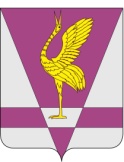 КРАСНОЯРСКИЙ КРАЙУЖУРСКИЙ РАЙОННЫЙ СОВЕТДЕПУТАТОВРЕШЕНИЕКРАСНОЯРСКИЙ КРАЙУЖУРСКИЙ РАЙОННЫЙ СОВЕТДЕПУТАТОВРЕШЕНИЕКРАСНОЯРСКИЙ КРАЙУЖУРСКИЙ РАЙОННЫЙ СОВЕТДЕПУТАТОВРЕШЕНИЕ00.04.2022г. Ужур№ 00-000р  Об утверждении тарифа на содержание и текущий ремонт общего имущества в многоквартирном домеОб утверждении тарифа на содержание и текущий ремонт общего имущества в многоквартирном домеОб утверждении тарифа на содержание и текущий ремонт общего имущества в многоквартирном домеПредседатель Ужурского районного Совета депутатов________________(Агламзянов А.С.)Глава Ужурского района _________________(Зарецкий К.Н.)